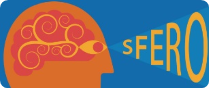 Société Francophone d'Etude et de Recherche en Orthoptie               	  Bulletin d’abonnement au SITE SFERO étudiant orthoptisteNOM : Prénom : Adresse : Pôle de formation :Mail : Je déclare par la présente m’abonner au SITE SFERO.Le montant de l’abonnement du pour l’année 2024 est de 15 euros.Votre bulletin d’abonnement est à adresser à :Fabienne PETER-KAWKA Orthoptiste Trésorière SFERO 30, avenue de la Paix Simone Veil 67000 STRASBOURG  Règlement par chèque bancaire libellé à l’ordre de la SFERO  (à envoyer avec bulletin d’abonnement)Règlement par virementFait à   …………………………………    , le …………………………………………..Signature de l’abonné(e)